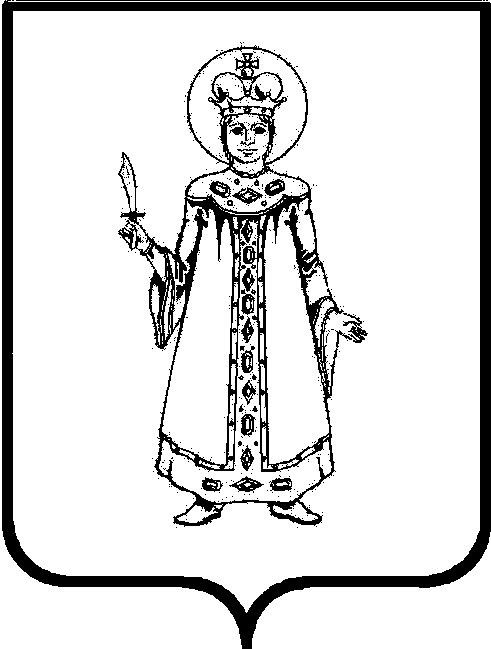 П О С Т А Н О В Л Е Н И ЕАДМИНИСТРАЦИИ СЛОБОДСКОГО СЕЛЬСКОГО ПОСЕЛЕНИЯ УГЛИЧСКОГО МУНИЦИПАЛЬНОГО РАЙОНАот  12.02.2021 № 31Об утверждении перечня целевых статей расходов бюджета Слободского сельского поселения на 2021 год и плановый период 2022-2023 годов        В целях  разработки бюджета Слободского сельского поселения на 2021 год и плановый период 2022-2023 годов, в соответствии с Бюджетным кодексом Российской Федерации, Приказом Министерства финансов Российской Федерации от  08.06.2015 № 90н "О внесении изменений в Указания о порядке применения бюджетной классификации Российской Федерации, утвержденные приказом Министерства финансов Российской Федерации от 1 июля 2013 г. N 65н»АДМИНИСТРАЦИЯ ПОСЕЛЕНИЯ ПОСТАНОВЛЯЕТ:Утвердить перечень целевых статей расходов бюджета Слободского  сельского поселения на 2021 год и плановый период 2022-2023 годов согласно Приложению.Контроль за исполнением настоящего постановления возложить на начальника отдела по финансовым вопросам Тихонцева А.Г.Настоящее постановление вступает в силу с момента подписания и распространяет свое действие на правоотношения, возникшие с 01.01.2021 г.Глава поселения                                                                                 М.А. АракчееваПриложение к постановлению Администрации поселения№  31 от  12.02.2021Перечень целевых статей расходов бюджета Слободского  сельского поселенияна 2021 год и плановый период 2022-2023 годы01.0.00.00000Муниципальная программа «Пожарная безопасность и обеспечение безопасности граждан на водных объектах в границах Слободского сельского поселения на 2017 - 2022 гг.»01.1.00.00000Реализация мероприятий муниципальной программы «Пожарная безопасность и обеспечение безопасности граждан на водных объектах в границах Слободского сельского поселения на 2017 - 2022 гг.»01.1.01.00000Усиление пропаганды мер пожарной безопасности и безопасности граждан на водных объектах01.1.01.45040Мероприятия в рамках программы по обеспечению безопасности граждан на водных объектах за счет местного бюджета01.1.01.45050Мероприятия в рамках программы по пожарной безопасности за счет местного бюджета02.0.00.00000Муниципальная целевая программа "Сохранность автомобильных дорог на территории Слободского сельского поселения на 2017-2022гг."02.1.00.00000Строительство, модернизация, ремонт и содержание автомобильных дорог общего пользования, в том числе дорог в поселениях (за исключением автомобильных дорог федерального значения)02.1.01.00000Организация ремонта и содержания автомобильных дорог общего пользования в целях улучшения состояния дорог и жизнеобеспечения населения Слободского сельского поселения02.1.01.29130Межбюджетные трансферты из бюджета муниципального района на финансирование дорожного хозяйства02.1.01.45060Ремонт и содержание автомобильных дорог общего пользования на территории Слободского сельского поселения02.1.01.72440Субсидия на финансирование дорожного хозяйства за счет средств областного бюджета02.1.01.22440Финансирование дорожного хозяйства за счет местного бюджета02.1.01.42440Софинансирование субсидии на финансирование дорожного хозяйства02.1.01.29130Субсидия на финансирование дорожного хозяйства (районный бюджет)03.0.00.00000Муниципальная программа «Организация благоустройства территории Слободского сельского поселения на 2017-2022 гг.»03.1.00.00000Реализация мероприятий в рамках программы  «Организация благоустройства территории Слободского сельского поселения на 2017-2022 г.г.»03.1.01.00000Приведение в качественное состояние элементов благоустройства населенных пунктов03.1.01.45070Уличное освещение03.1.01.45080Организация и содержание мест захоронения03.1.01.45090Прочие мероприятия по благоустройству городских округов и поселений03.1.01.45190Обеспечение деятельности подведомственных учреждений07.0.00.00000Муниципальная целевая программа «Капитальный ремонт муниципального жилищного фонда Администрации Слободского сельского поселения на 2019 – 2021 г.г.»07.1.01.45160Капитальный ремонт муниципального жилищного фонда08.0.00.00000Муниципальная целевая программа «Развитие субъектов малого и среднего предпринимательства на территории Слободского сельского поселения на 2019-2021 годы»08.1.01.45170Развитие субъектов малого и среднего предпринимательства10.0.00.00000Муниципальная  программа «Поддержка потребительского рынка Слободского сельского поселения на 2021-2023»10.1.01.72880Субсидия на реализацию мероприятий по возмещению части затрат организациям и индивидуальным предпринимателям, занимающимся доставкой товаров в отдаленные сельские населенные пункты20.0.00.00000Непрограммные расходы20.0.00.51180Субвенция на осуществление первичного воинского учета на территориях, где отсутствуют военные комиссариаты20.0..00.45010Глава муниципального образования20.0.00.45020Центральный аппарат20.0.00.45030Резервные фонды местных администраций20.0.00.45180Межбюджетные трансферты на осуществление полномочий по организации ритуальных услуг 20.0.00.45200 Межбюджетные трансферты на осуществление полномочий по комплектованию библиотечных фондов библиотек поселения20.0.00.45210Межбюджетные трансферты на осуществление полномочий по обеспечению проживающих в поселении и нуждающихся в жилых помещениях малоимущих граждан жилыми помещениями, организации строительства и содержания муниципального жилищного фонда, создания условий для жилищного строительства, осуществления муниципального жилищного контроля, а также иных полномочий органа местного самоуправления в соответствии с жилищным законодательством20.0.00.45220Межбюджетные трансферты на осуществление полномочий контрольного органа поселения20.0.00.45260Доплаты к пенсиям государственных служащих субъектов РФ и муниципальных служащих20.0.00.45270Межбюджетные трансферты, передаваемые бюджетам муниципальных районов из бюджетов 
сельских поселений на осуществление полномочий по казначейскому исполнению бюджета
Слободского сельского поселения в соответствии с заключенными соглашениями20.0.00.45280Межбюджетные трансферты, передаваемые бюджетам муниципальных районов из бюджетов сельских поселений на организацию и осуществление мероприятий по работе с детьми и молодежью в поселении в соответствии с заключенными соглашениями20.0.00.45290Межбюджетные трансферты, передаваемые бюджетам муниципальных районов из бюджетов сельских поселений на создание условий для организации досуга и обеспечения жителей поселения услугами организаций культуры в соответствии с заключенными соглашениями20.0.00.45310Межбюджетные трансферты, передаваемые бюджетам муниципальных районов из бюджетов сельских поселений по решению части  вопросов местного значения  на обеспечение условий для развития на территории поселения физической культуры, школьного спорта  и массового спорта, организация проведения официальных физкультурно-оздоровительных и спортивных мероприятий поселения в соответствии с заключенными соглашениями20.0.00.45340Другие общегосударственные вопросы20.0.00.45350Мероприятия в сфере культуры20.0.00.45400Межбюджетные трансферты, передаваемые бюджетам муниципальных районов из бюджетов сельских поселений на содержание органов местного самоуправления УМР в соответствии с заключенными соглашениями20.0.00.46250Геодезические и кадастровые работы на земельные участки в границах населенных пунктов на территории поселения